VIRTUAL TRAINING WORKSHOP ON DATA COLLECTION AND ANALYSIS OF TRADE IN SERVICES AMONG THE OIC MEMBER STATESMarch 23rd 25th, 2021PROGRAMMEGMT+1                                          23 March 202109.00 - 9.30:	Opening Ceremony   - Speech of Mrs. Latifa Elbouabdellaoui, Director General of the Islamic Centre for Development of Trade (ICDT)-  Speech of Dr. Nebil Dabur, Director General of the Statistical, Economic and Social Research and Training Centre for Islamic Countries (SESRIC)- Speech of the Representative of the Country Strategy and Cooperation Department of IsDB (CSCD)-	Photo of participants9.30- 11.00:	Session 1: Importance of Trade in Services Statistics and relevant Classifications Chairperson: Dr. Kenan BAGCI, SESRIC- Importance of trade in services statistics for trade negotiations, and the Manual of Statistics on International Trade in Services (MSITS 2010),  Mrs. Barbara D'Andrea (WTO)- Relevant classifications of trade in services –EBOPS 2010, ICFA Rev.1,W/120, Mr. Steve MacFeely/Mrs. Sanja Blazevic (UNCTAD) -  Compiling a global dataset on trade in services, overview of other data sources on trade in services, and data gaps in OIC members, Mr. Christophe Durand (ITC)	11.00-11.15:	Break11:15 – 11:45	Debate on Session 111.45 – 13.00:	Session 2:  Experiences of Regional Institutions on Data Collection of Trade in Services 	Chairperson: Mr. Mamoudou SALL, ICDTPanellists: - Experience of African Union within the framework of ZLECAf on trade services data collection, ECA- Experience of League of Arab States on trade services data collection- Experience of SESRIC on data collection in trade in services by Dr. Atilla KARAMAN- DebateGMT+1                                               24 March 20219.00 – 10.00: Session 3: Challenges in measuring trade in servicesChairperson: Representative of ITC	- Collecting trade in services statistics in practice, Mr. Steve MacFeely (UNCTAD)- ITC survey on non-tariff measures in services, Ms Ursula Hermelink (ITC)10.00 – 10.15:	Break10:15-12:00 Session 4: Experiences of OIC Member Countries on Trade in Services Data Collection and AnalysisChairperson: Representative of IsDB	Panellists:- Morocco- Malaysia- Egypt- Senegal- Turkey- Uganda- Saudi Arabia- PakistanDebateGMT+1                                   25 March 20219.00 – 11.00:	Session 5: Trade in Services Data AnalysisChairperson: Representative of WTOPanellists: (WTO, UNCTAD, ITC, UNSD video, ICDT)- The Trade in Services by Mode of Supply dataset (TISMOS) and the WTO-OECD Balanced Trade in Services Dataset (BaTIS), Mr. Steen Wettstein (WTO)- Introduction to e-learning courses on trade in services statistics, Mr. Dominique Chantrel/Mr. Mark Assaf (UNCTAD)- Export potential, Ms. Julia Seiermann (ITC)- Measuring digital services, Mr. Torbjörn Fredriksson (UNCTAD) and Mrs. Barbara D'Andrea (WTO) - Creative services, Mr. David Bicchetti, UNCTAD- OIC Trade in services data analysis, Mr. Mamoudou SALL, ICDT-  The importance of the Business Register, (UNSD video recording)11.00 – 11.15:	Break11.15 – 12.00: Round Table/ Interactive Discussion: Strategies of collaboration on trade in services data collection and analysis in the OIC Member Countries 12.00 - 12.30:	Closing Session:Compilation of key recommendationsDistribution of Certificates of ParticipationClosing remarks: SESRIC, IsDB and ICDT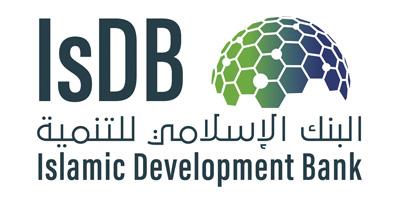 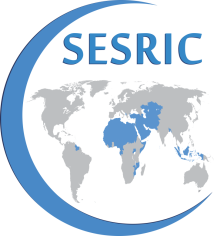 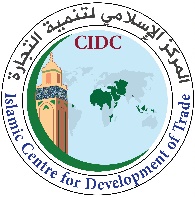 